NOTAS DE DISCIPLINA FINANCIERA1. Balance Presupuestario de Recursos Disponibles NegativoSe informará:a) Acciones para recuperar el Balance Presupuestario de Recursos Disponibles Sostenible.Fundamento Artículo 6 y 19 LDF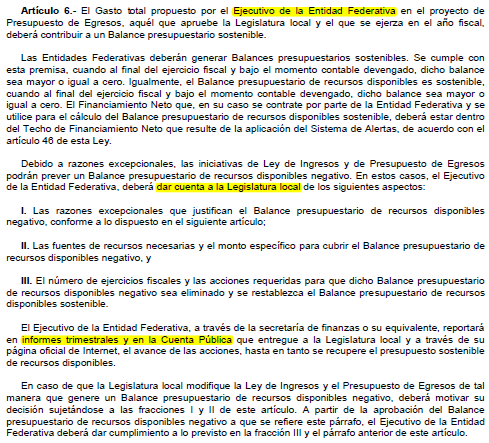 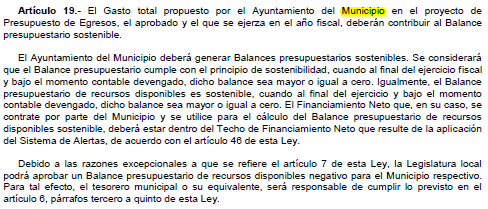 2. Aumento o creación de nuevo GastoSe informará:Fuente de Ingresos del aumento o creación del Gasto no Etiquetado.Recurso propio y convenido no etiquetado, asignado presupuestal autorizado por el Patronato del Sistema Municipal DIF y posterior a ello, el H. Ayuntamiento. 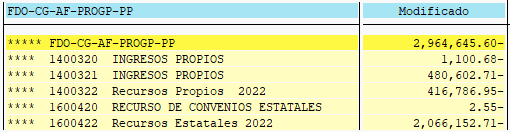 Presupuesto Inicial:Presentación de Acta de Patronato No.03 al H. Ayuntamiento, misma que contempla los siguientes puntos en el Acta Extraordinaria No. 15 del H. Ayuntamiento, en cuyo OCTAVO PUNTO, textualmente se asentó: Pronóstico de Ingresos y Presupuesto de Egresos para el Ejercicio Fiscal 2022Plantilla de Personal para el Ejercicio Fiscal 2022.De lo anterior correspondiendo a gastos de libre disposición las siguientes cifras acumuladas: Primera Modificación al Presupuesto:Presentación de Acta de Patronato No.04 al H. Ayuntamiento, misma que contempla dentro de uno de los puntos en el Acta Ordinaria No. 36 del H. Ayuntamiento, donde se asentó: Primera Modificación al Pronóstico de Ingresos y Presupuesto de Egresos para el Ejercicio Fiscal 2022 y remanentes de ejercicios anteriores.De lo anterior correspondiendo a gastos de libre disposición las siguientes cifras acumuladas: 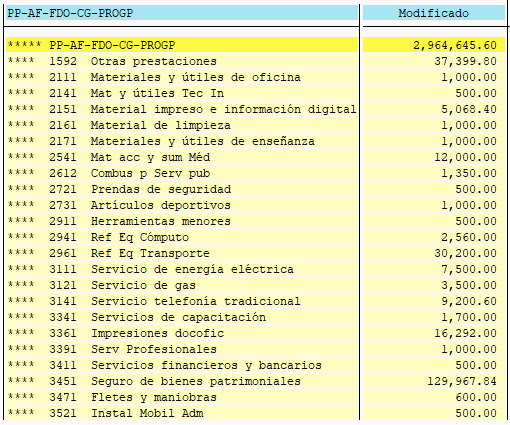 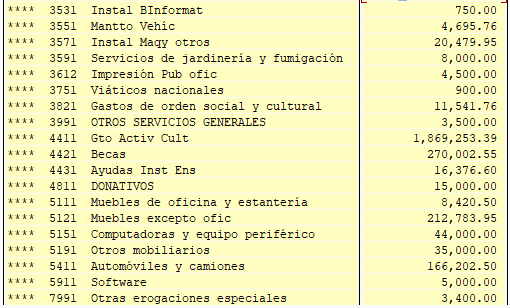 b) Fuente de Ingresos del aumento o creación del Gasto Etiquetado.Recurso de transferencias internas, asignado presupuestal autorizado por el Patronato del Sistema Municipal DIF y posterior a ello, el H. Ayuntamiento. 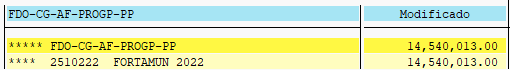 Presupuesto Inicial:Presentación de Acta de Patronato No.03 al H. Ayuntamiento, misma que contempla los siguientes puntos en el Acta Extraordinaria No. 15 del H. Ayuntamiento, en cuyo OCTAVO PUNTO, textualmente se asentó: Pronóstico de Ingresos y Presupuesto de Egresos para el Ejercicio Fiscal 2022Plantilla de Personal para el Ejercicio Fiscal 2022.Presupuesto Inicial:Presentación de Acta de Patronato No.04 al H. Ayuntamiento, misma que contempla dentro de uno de los puntos en el Acta Ordinaria No. 36 del H. Ayuntamiento, donde se asentó: Primera Modificación al Pronóstico de Ingresos y Presupuesto de Egresos para el Ejercicio Fiscal 2022 y remanentes de ejercicios anteriores.De lo anterior correspondiendo a gastos de libre disposición las siguientes cifras acumuladas: 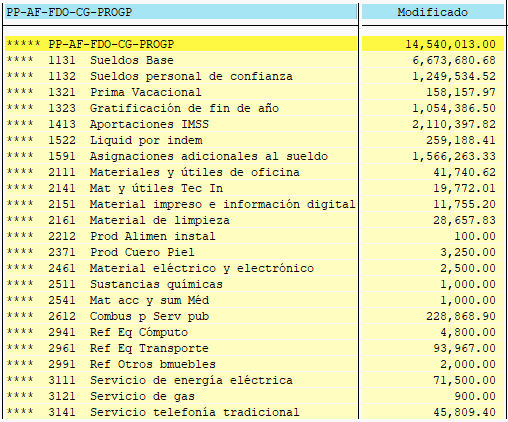 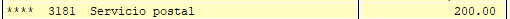 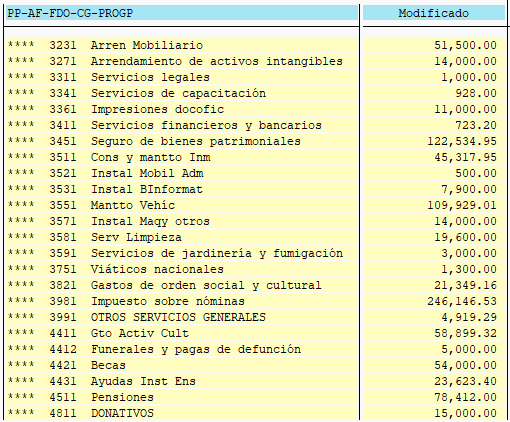 Fundamento Artículo 8 y 21 LDF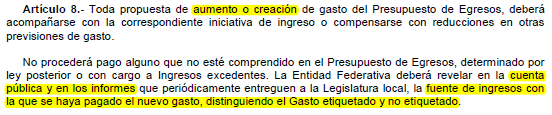 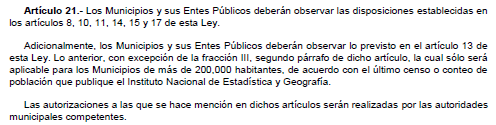 3. Pasivo Circulante al Cierre del Ejercicio (ESF-12)Se informará solo al 31 de diciembreEste formato no cuenta con información que reportar derivado a las fechas citadas de presentación.Fundamento Artículo 13 VII y 21 LDF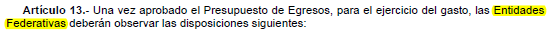 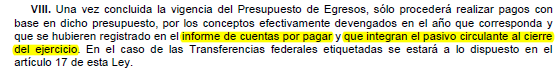 4. Deuda Pública y ObligacionesSe revelará:a) La información detallada de cada Financiamiento u Obligación contraída en los términos del Título Tercero Capítulo Uno de la Ley de Disciplina Financiera de las Entidades Federativas y Municipios, incluyendo como mínimo, el importe, tasa, plazo, comisiones y demás accesorios pactados.“Esta nota no le aplica al ente público”Fundamento Artículo 25 LDF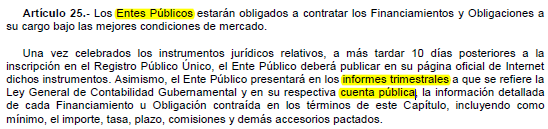 5. Obligaciones a Corto PlazoSe revelará:a) La información detallada de las Obligaciones a corto plazo contraídas en los términos del Título Tercero Capítulo Uno de la Ley de Disciplina Financiera de las Entidades Federativas y Municipios, incluyendo por lo menos importe, tasas, plazo, comisiones y cualquier costo relacionado, así mismo se deberá incluir la tasa efectiva.“Esta nota no le aplica al ente público”Fundamento Artículo 31 LDF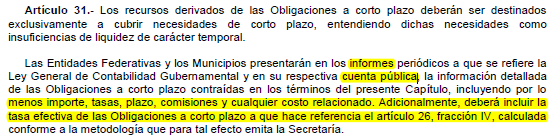 6. Evaluación de CumplimientoSe revelará:a) La información relativa al cumplimiento de los convenios de Deuda Garantizada.“Esta nota no le aplica al ente público”Fundamento Artículo 40 LDF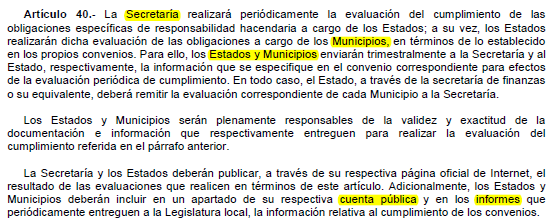 Bajo protesta de decir verdad declaramos que los Estados Financieros y sus notas, son razonablemente correctos y son responsabilidad del emisor.Ente PúblicoEnte PúblicoEnte PúblicoEnte PúblicoEnte PúblicoInforme de cuentas por pagar y que integran el pasivo circulante al cierre del ejercicioInforme de cuentas por pagar y que integran el pasivo circulante al cierre del ejercicioInforme de cuentas por pagar y que integran el pasivo circulante al cierre del ejercicioInforme de cuentas por pagar y que integran el pasivo circulante al cierre del ejercicioInforme de cuentas por pagar y que integran el pasivo circulante al cierre del ejercicioEjercicio 20XNEjercicio 20XNEjercicio 20XNEjercicio 20XNEjercicio 20XNCOGConceptoDevengado
(a)Pagado
(b)Cuentas por pagar
(c) = (a-b)Gasto No Etiquetado0.000.000.001000Servicios Personales2000Materiales y Suministros3000Servicios Generales4000Transferencias, Asignaciones, Subsidios y Otras Ayudas5000Bienes Muebles, Inmuebles e Intangibles6000Inversión Pública7000Inversiones Financieras y Otras Provisiones8000Participaciones y Aportaciones 9000Deuda PúblicaGasto Etiquetado0.000.000.001000Servicios Personales2000Materiales y Suministros3000Servicios Generales4000Transferencias, Asignaciones, Subsidios y Otras Ayudas5000Bienes Muebles, Inmuebles e Intangibles6000Inversión Pública7000Inversiones Financieras y Otras Provisiones8000Participaciones y Aportaciones 9000Deuda PúblicaTotal0.000.000.00Lic. German Barroso MorenoDirector General del SMDIFC.P. Carolina del Socorro Andrade ÁlvarezAdministradora General del SMDIF